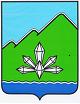 АДМИНИСТРАЦИЯ  ДАЛЬНЕГОРСКОГО  ГОРОДСКОГО ОКРУГАПРИМОРСКОГО КРАЯПОСТАНОВЛЕНИЕ        15 декабря 2015 г.                                  г. Дальнегорск                                         № 737-паО переименованииМуниципального автономного учреждения «Центр содействияразвитию малого и среднего предпринимательства» и утверждении Устава             В целях приведения Устава Муниципального автономного учреждения «Центр содействия развитию малого и среднего предпринимательства» в соответствии с требованиями Федерального закона  от 02.07.2010 № 151-ФЗ «О микрофинансовой деятельности и микрофинансовых организациях», руководствуясь Уставом Дальнегорского городского округа,  администрация Дальнегорского городского округаПОСТАНОВЛЯЕТ:1. Переименовать Муниципальное автономное учреждение «Центр содействия развитию малого и среднего предпринимательства» в Муниципальное автономное учреждение Микрофинансовая организация «Центр развития предпринимательства».2. Утвердить Устав Муниципального автономного учреждения Микрофинансовая организация «Центр развития предпринимательства» (прилагается).3. Руководителю муниципального автономного учреждения Микрофинансовая организация «Центр развития предпринимательства» В. М. Горбуновой направить Устав Муниципального автономного учреждения Микрофинансовая организация «Центр развития предпринимательства» в МИФНС России № 6 по Приморскому краю для государственной регистрации в установленном законодательством РФ порядке.4. Руководителю муниципального автономного учреждения Микрофинансовая организация «Центр развития предпринимательства» В. М. Горбуновой предоставить копию Устава, заверенную нотариально или органом, осуществившим государственную регистрацию Муниципального автономного учреждения Микрофинансовая организация «Центр развития предпринимательства»  в течение 7 (семи) дней с даты государственной регистрации, в администрацию Дальнегорского городского округа.5. Признать утратившим силу пункт 2 постановления администрации Дальнегорского городского округа от 18.10.2010 № 893-па «О создании Муниципального автономного учреждения «Центр содействия развитию малого и среднего предпринимательства».6. Разместить настоящее постановление на официальном сайте Дальнегорского городского округа.7. Контроль за настоящим постановлением возложить на первого заместителя главы администрации Дальнегорского городского округа Колоскова В. Н.Глава Дальнегорскогогородского округа                                                                                     И. В. Сахута